Agenda, AGM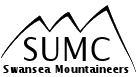 3rd May, 2013 – Fulton House, Lecture Room 5, 5:30pmMeeting called by: Charlotte Graves (President)WelcomeOutline structure of meetingFeedback on yearGood/bad/improvementsAOBTreasurer’s summaryChanges to SUMCMembership feesConstitutionAOB10 minute breakNominations must be made during this timeAOBElectionsPresidentSecretaryTreasurerGear RepTraining OfficerSocial SecWeb-secManagement RepAOBAOB.